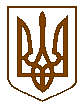 ПОРЯДОК   ДЕННИЙ                                                                                                    ПОЗАЧЕРГОВОЇ СОРОК ПЕРШОЇ  СЕСІЇ  РАЙОННОЇ  РАДИ  СЬОМОГО  СКЛИКАННЯПро затвердження Порядку надання субвенції з районного бюджету місцевим бюджетам (крім ОТГ) та проведення фінансування бюджетних установ, що утримуються за рахунок районного бюджету, на здійснення заходів щодо соціально-економічного розвитку Первомайського районуПро затвердження Переліку об’єктів, що фінансуються у 2020 році.Про  внесення доповнень до Програми економічного і соціального розвитку Первомайського району на 2020 рік.Про внесення доповнень до Комплексної програми соціального захисту населення «Турбота» у Первомайському районі на 2018-2020 роки.Про затвердження районної Цільової  програми «Фінансова підтримка комунального некомерційного підприємства «Первомайська центральна районна лікарня» Первомайської районної ради Миколаївської області» на 2020 роки в новій редакції.Про внесення змін до районного бюджету Первомайського району на 2020 рік.Різне.Розрахунок часу роботи                                                                                      позачергової сорок першої сесії                                                                                                          районної ради  сьомого скликання11 вересня 2020 року      Сесійна  залаПочаток: 11.00      районної ради Доповідач:Олена МАРЕНЧУК - начальник відділу фінансів  райдержадміністрації.Доповідач: Вероніка БУЗАНОВА   - в. о. начальника відділу культури, молоді  та спорту райдержадміністрації.Доповідач: Вероніка БУЗАНОВА   - в. о. начальника відділу культури, молоді  та спорту райдержадміністраціїДоповідач: Олена ВОЛОШИНА                - начальник управління соціального захисту  райдержадміністрації.Доповідач: Ірина БОНДАРЄВА                - в.о. головного лікаря КНП «Первомайська ЦРЛ» Первомайської районної ради. Доповідач:Олена МАРЕНЧУК - начальник відділу фінансів  райдержадміністрації.Початок роботи сесії-о  11.00Тривалість доповідей-до 20 хвилинВиступаючим -до   5  хвилинДля повторних виступів-до   3  хвилин